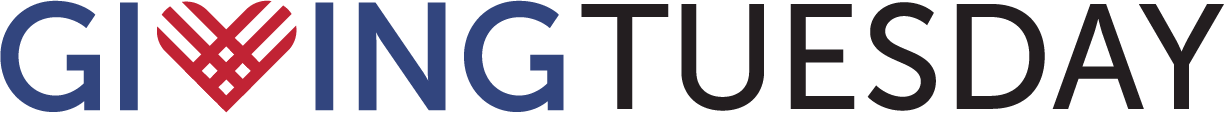 Checklist for clientsThis week:__  Post to social media that you are participating in #GivingTuesday on behalf of NEADS (see sample posts) and be sure to include the link to your NEADS fundraising page__  Add this flyer to your NEADS fundraising page as an update so that donors know there will be matching funds available Night before:__  Post again to remind people that tomorrow is the big day.  It’s #GivingTuesday and matching funds are available.  Day of:__  Post to social media early in the day and throughout the day.  Remember to thank donors directly on your NEADS fundraising page. Day after:__  Follow-up social media post to thank donors Week after:__  Add an update to your NEADS fundraising page thanking donors 